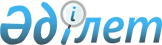 О мерах по созданию депозитария финансовой отчетностиПостановление Правительства Республики Казахстан от 23 декабря 2008 года № 1228



      В соответствии с пунктом 7 
 статьи 19 

 Закона

 Республики Казахстан от 28 февраля 2007 года "О бухгалтерском учете и финансовой отчетности" Правительство Республики Казахстан 

ПОСТАНОВЛЯЕТ:






      1. Создать депозитарий финансовой отчетности для организаций публичного интереса.





      2. Министерству финансов Республики Казахстан принять необходимые меры, вытекающие из настоящего постановления.





      3. Внести в некоторые решения Правительства Республики Казахстан следующие дополнения:





      1) в 
 постановлении 
 Правительства Республики Казахстан от 19 мая 2005 года № 475 "Некоторые вопросы республиканского государственного предприятия на праве хозяйственного ведения "Информационно-учетный центр" Комитета государственного имущества и приватизации Министерства финансов Республики Казахстан" (САПП Республики Казахстан, 2005 г., № 21, ст. 254):





      
 пункт 2 
 дополнить подпунктом 3) следующего содержания:



      "3) осуществление деятельности по ведению депозитария финансовой отчетности для организаций публичного интереса.";





      2) в 
 постановлении 
 Правительства Республики Казахстан от 24 апреля 2008 года № 387 "О некоторых вопросах Министерства финансов Республики Казахстан" (САПП Республики Казахстан, 2008 г., № 22, ст. 205):



      
 перечень 
 организаций, находящихся в ведении Министерства финансов Республики Казахстан, утвержденный указанным постановлением:





      дополнить строкой следующего содержания:



      "Акционерное общество "Информационно-учетный центр".





      4. Признать утратившим силу 
 постановление 
 Правительства Республики Казахстан от 28 октября 2004 года № 1114 "Вопросы Комитета государственного имущества и приватизации Министерства финансов Республики Казахстан" (САПП Республики Казахстан, 2004 г., № 40, ст. 525).





      5. Контроль за исполнением настоящего постановления возложить на Министерство финансов Республики Казахстан.





      6. Настоящее постановление вводится в действие со дня подписания.


      Премьер-Министр




      Республики Казахстан                       К. Масимов


					© 2012. РГП на ПХВ «Институт законодательства и правовой информации Республики Казахстан» Министерства юстиции Республики Казахстан
				